Resource Interaction in Smallholder Farms is Linked to Farm Sustainability: Evidence from Indian SundarbansRupak Goswami1,2,5, Sonja Brodt3, Sangita Patra1, Purnabha Dasgupta1, Biswanath Mukherjee4,5, Somen Nandi2,5,*Supplementary InformationResource Interaction in Smallholder Farms is Linked to Farm Sustainability: Evidence from Indian SundarbansRupak Goswami, Sonja Brodt, Sangita Patra, Purnabha Dasgupta, Biswanath Mukherjee, Somen Nandi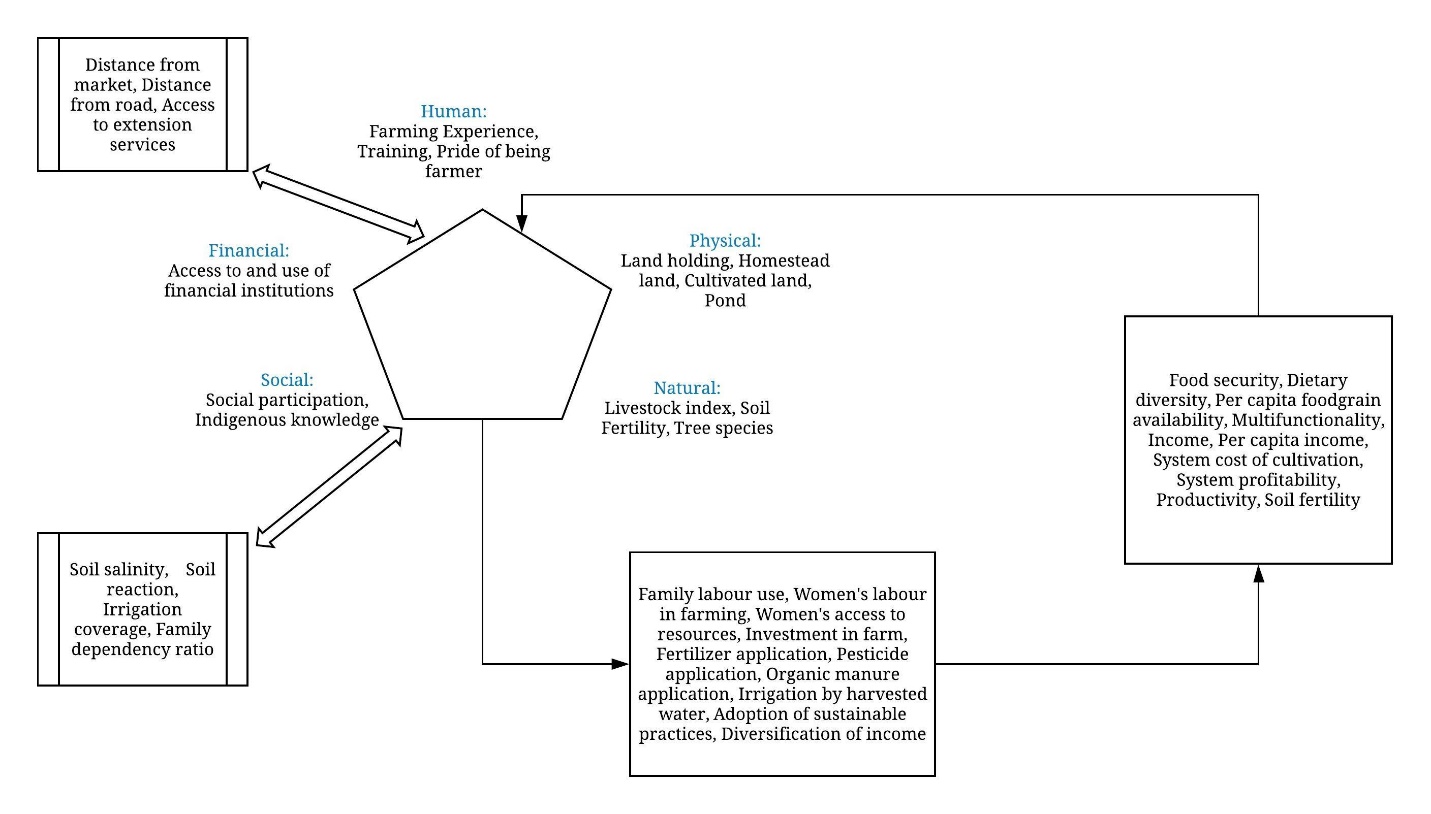 Fig. S1: Indicator framework adapted from the Livelihoods Framework (Scoones, 1998) and used for identifying sustainability indicators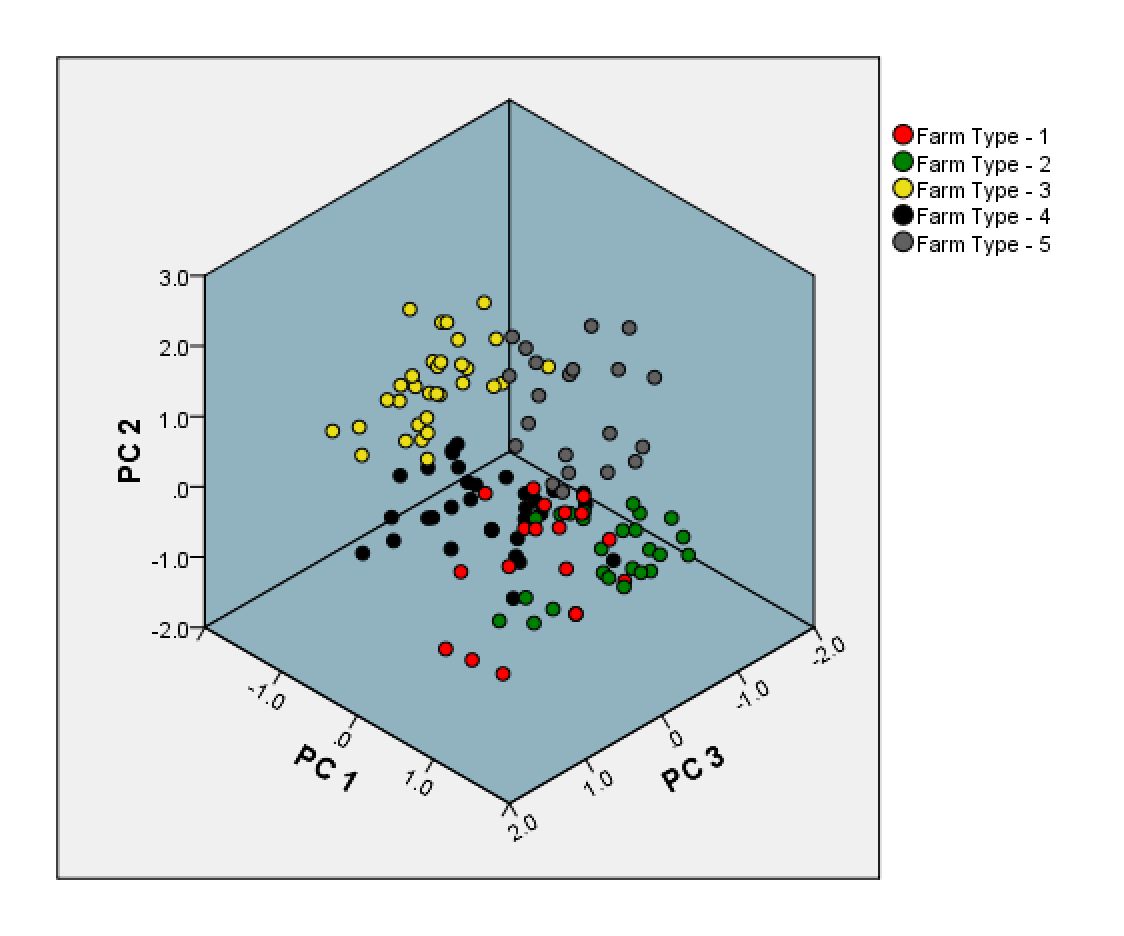 Fig. S2: Five farm types in the study areas identified by cluster analysis on 140 farms with six principal components (PC). The PCs were extracted from 12 variables. The farms are plotted against the first three PCs that account for the highest variance in the dataset.   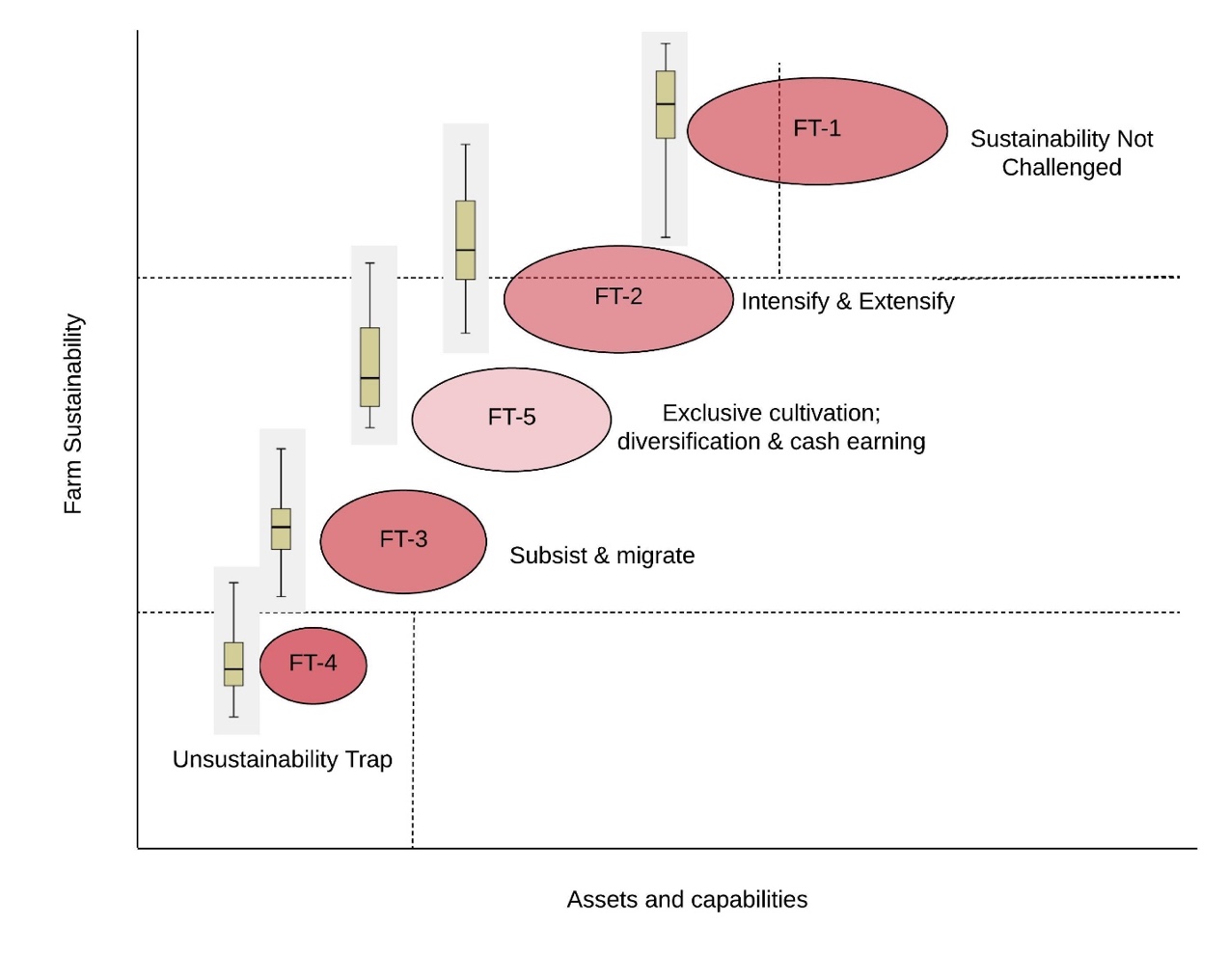 Fig. S3: Conceptual diagram showing sustainability regimes of different farm types concerning their assets and capabilities. Areas of the ovals represent mean sustainability score of the farm types. Whiskers are developed in another analysis and placed in this diagram to indicate the variability and overlapping in the range of sustainability. These are not exactly true to the x-axis. Horizontal lines indicate the tipping point for different sustainability regimes.Farms under FT-1 earned from both farm and off-farm sources and remained sustainable even without enhancing management intensity on the farm. Among the farms having lesser assets and capabilities (resources and access to institutional services), one group resorted to intensification and extensification of agricultural enterprises to sustain livelihoods (FT-2), and another group of households with younger male family heads decided to send their male members out to earn cash and left the farming with women to subsist through diversification with livestock (FT-3). Another group of farms diversified with cattle, poultry, and vegetables; and depended largely or solely on farm income (FT-5). Both FT-3 and FT-5 accessed financial institutions to pursue their livelihood strategies. FT-4 remained in the unsustainability trap, mainly outside the social support system, and failed to diversify or intensify or extensify their farming, presumably due to the tiny landholding and asset base; they barely sustained on non-skilled labor work.Table S1: Variables used in principal component analysisNote: PCA started with these twenty variables and iteration was stopped with twelve variables (asterisk) with which the final analysis was carried out. Table S2: Variables used for the characterization of farm typesTable S3: Indicators used in the assessment of farm sustainability* Last year refers to the 2017-2018 crop seasonTable S4: Model outcomes for the field two Principal Components (independent variables) extracted from network properties and Ln10 Sustainability Index (dependent variable)Three best models considered: XGBoost Tree 1, Random Trees, CHAIDTable S5: Summarizing farm types in terms of their background variables, drivers of sustainability, and occurrence and co-occurrence of farm resource interactions. VariablesVariable CodeDescriptionMeasurementExperience of farming*EXPThe period for which the farm family is engaged in farming as a means of livelihoodsYearsFamily Size*FAMSZTotal number of members in a family for whom cooking is done togetherFrequencyTotal incomeINCTotal cash income earned by all members of the family in the last year (2017)Indian RupeesOff-farm income*OFINCTotal cash income earned from non-farming sources by all members of the family in the last year (2017)Indian RupeesLandholding*LANDLegal ownership of Land either in own name or as a registered cultivatorHectare Homestead landHMSTDLegal ownership of homestead landHectareProportion of irrigated LandIRRThe proportion of cultivated Land irrigated from all sources in non-rainy months (November-May)The ratio of irrigated Land to gross cultivated LandCultivated Land*CLTLNThe total amount of Land actually cultivated by the farm family last year; including own Land and leased-in LandHectareNPK per ha*NPKThe total physical weight of fertilizers used last year to provide primary nutrients to the cropsKg ha-1Pesticide per ha*PSTCDThe total physical weight of pesticides used per hectare last year to protect crops from pestsG ha-1 OR ml ha-1Organic manure per haORGTotal physical weight of bulky manure used per hectare in the crops last year.t ha-1Cattle ownership*CTLTotal number of productive cattle owned by the household during the data collection FrequencyBird ownership*BRDTotal number of poultry birds (hen, duck raised by both caged and open yard system) owned by the household during the data collection FrequencyLivestock Index*LVSTKA composite index based on the presence and number of cow, goat, sheep and poultry/birds  Summated weighted score for all the owned animals; weight depended on its species, sex and age. Distance from marketDSTMRThe physical distance of the farm from the nearest agricultural marketKmDistance from roadDSTRDThe physical distance of the farm from the nearest metal roadKmPer capita food grain*FDGRNFood grain produced in own farm per capita in the last yearTotal cereals produced last year divided by the number of family members (non-adult family members are adjusted for) Use of family labor in farmingFMLBRThe proportion of family labor to total labor used in the farm last year (2017)The ratio of family labor (manhour) and total labor (manhour)Investment in farmINVSTAn investment made in the farm in the last year (2017) in monetary terms Indian RupeesExtension Contact*EXTNFrequency and degree of contact with different extension agencies/agents namely – Krishi Prajukti Sahayak (grassroots-level agricultural extension agent), agricultural extension officer, Gram Panchayat and NGO representativesSummated score of all extension agent/agencies; for individual extension agent/agency response is scored as: 3 – at least once in a week, 2 – once in a month; 1 – once in a season; 0 – neverVariablesVariable codeDescriptionMeasurementAge of the household headAGEChronological age of the household headYearsFamily SizeFAMSZNumber of members in a family sharing the same kitchenAbsolute numberFamily typeFAMTPType of family as per the composition and member relationshipNuclear-1, Extended-2Ethnic groupETHNThe ethnic identity of a family as scheduled in the government recordForward-1, Scheduled Caste-2, Scheduled Tribe – 3, Other Backward Caste - 4Crop diversityCRDIVNumber of crops grown last year in all land parcelsFrequencyIncome from paddyINCPDIncome received from paddy last yearINRIncome from fishINCFSIncome received from fish last yearINRIncome from wagesINCWGIncome received from wages last yearINRIncome from livestockINCLVIncome received from livestock last yearINRIncome from vegetablesINCVGIncome received from vegetables last yearINROff-farm incomeOFINCTotal income received from all non-farm sources last yearINRLandholdingLANDLegal ownership of Land either in own name or as a registered cultivatorHectare Homestead landHMSTDArea of the legally owned homesteadHectarePond ownershipPONDLegal ownership of water bodyYes-1, No-0Proportion of irrigated LandIRRThe proportion of cultivated Land irrigated from all sources in non-rainy months (November-May)The ratio of irrigated Land to gross cultivated LandNPK applicationNPKThe total physical weight of fertilizers used last year to provide primary nutrients to the cropsKg ha-1Pesticide PSTCDThe total physical weight of pesticides used last year to protect the crops from pestsg ha-1 OR ml ha-1Organic manure ORGThe total physical weight of bulky manure used per hectare last yeart ha-1Cattle ownershipCTLTotal number of productive cattle owned by the household during the data collection FrequencyTrees on farmTREENumber of trees on farmland and homesteadFrequencyDistance from marketDSTMRThe physical distance of the farm from the nearest agricultural marketKmDistance from roadDSTRDThe physical distance of the farm from the nearest metal roadKmUse of family labor in farmingFMLBRThe proportion of family labor to total labor used in the farm last year (2017)The ratio of family labor (manhour) and total labor (manhour)Gendered use of family laborGNLBRThe proportion of female labor to male labor used in farming last yearThe ratio of female labor (manhour) and male labor (manhour)System cost of cultivationSCOCSystem cost of cultivation was determined by cost incurred for performing field operations (from sowing to harvesting, threshing, and storage of seeds) and input used for all crops in farm last year. For this, the concept ‘Cost A1’ as proposed by the Commission for Agricultural Costs and Prices (CACP) of India was followed.INR ha-1Rice Equivalent Yield (REY)REYThe yield of all non-rice crops of a farm across seasons converted into rice equivalent on a price basis REYd (t/ha) = , where Yx is the yield of non-rice crops (t/ha), Px is the price of the crop (INR t-1), and Pr is the price of rice (INR t-1).Then REY for all non-rice crops of a farm across seasons were summated System profitabilitySPROFNet profit from all farm enterprises last yearSystem gross return (INR ha-1) – System cost of cultivation (INR ha-1) Investment in farmINVSTAn investment made in the farm last year (2017), in monetary terms Indian RupeesSoil testingSTESTWhether soil testing is done in the last one yearYes-1, No-0Savings in the bankSAVGFunctional savings account with a formal financial institutionYes=1, No=0Health insuranceHINSCovered under a functional health insurance schemeYes=1, No=0Crop insuranceCINSCovered under a functional crop insurance schemeYes=1, No=0Farmers’ Credit CardFCCOwns a functional farmers’ credit card Yes=1, No=0Membership to grassroots organization MEMBFormal affiliation to grassroots organizationYes=1, No=0Political affiliationPOLSelf-reported affiliation to political groupsYes=1, No=0SHG membershipSHGFormal membership to a self-help groupYes=1, No=0TrainingTRNGExposure of household head or de facto/de jure women household head to at least a day-long institutional training provided by extension agencies namely, Department of Agriculture/ registered non-profit organization/ local panchayatYes=1, No=0IndicatorsIndicator codeDescriptionMeasurementExperience of farmingEXPPeriod for which the farm family is engaged in farming as a means of livelihoodsYearsFamily dependency ratioFDRDependence of adult members (above the age of 18 years) on earning members in a familyRatio of the number of dependent adult/s to earning adult/s in a familyLandholdingLANDLegal ownership of Land either in own name or as a registered cultivatorHectare Homestead landHMSTDLegal ownership of homestead landHectareLivestock indexLVSTIComposite index based on presence and number of cow, goat, sheep, and poultry/birds  Summated weighted score for all owned animals; weight dependent on its species, sex, and age Social participationSPARTPerceived participation of family members in locally functional institutions, namely farmers’ organization, community-based organization, panchayats, cooperatives, political parties, and self-help groupsTotal number of participations in organizations, ranging 0-6; for an organization, Participation=1, else=0 TrainingTRNGExposure of household head or de facto/de jure women household head to at least a day-long institutional training provided by extension agencies namely, Department of Agriculture/ registered non-profit organization/ local panchayatYes=1, No=0Availability of cerealsCRLSelf-sufficiency of cereals produced in own farm to meet the need of all members of the householdNumber of months during the past year* that the household survived on its cereal production Dietary diversityDIETDGroups of self-produced food consumed by members of the household; types of food – rice, root crops, vegetables, fruits, meat, eggs, fish, pulses, milk/milk product, oil, sugar/honey, condiments/coffee/tea Total number of food groups consumed by members of the household, ranging 0-12; for individual food group, Yes=1, else=0 [intra-household disparity not taken into account]Per-capita food grain FDPCPer-capita food grain produced in own farm last year*Total cereals produced during the past year divided by the number of family members (non-adult family members are adjusted for) Women’s access to farm resourceWACCNumber of farm resources women have permanent access to; resources are – Land, water, trees, livestock, equipment, and inputs Total number of resources that women have access to, ranging 0-6; for individual resources, Yes=1, else=0Use of indigenous knowledgeITKThe perceived extent of the use of indigenous knowledge in farming Measured by a 5-point scale; 5=Very high and 0=not at all Pride of being a farmerPRIDEThe perceived sense of pride for being a farmerMeasured by a 5-point scale; 5=Very high and 0=not at all Use of family labor in farmingFMLBRThe proportion of family labor to total human labor used in farming last year*The ratio of family labor (manhour) and total labor (manhour)Gendered use of family labor GNLBRThe proportion of female labor to male labor used in farming last year*The ratio of female labor (manhour) and male labor (manhour)Multifunctionality of farmingMLFNCDiversity of benefits accrued from farming; listed benefits are – food grain, vegetables, pulse, oils, fish, egg, milk, spices, fuel, fodder, irrigation, building material, plant protection, seeds, medicinal value, manure  Total number of usages made from existing farm resources, ranging 0-15; for individual use, 1=when made a use, else=0Total incomeINCTotal cash income earned by all members of a household from farming and non-farm sources including social supports last year*Indian Rupees (INR)Per capita incomeINCPCPer-capita cash income earned last year*Total cash income earned by all family members divided by family size (INR head-1)Income diversityINCDDiversity of all income sources received last year* Normalized Harfindahl Index based on income sourcesProportion of irrigated LandIRRThe proportion of cultivated Land irrigated from all sources in non-rainy months (November-May)The ratio of irrigated Land to gross cultivated LandCultivated LandLANDCThe total amount of Land actually cultivated by farm family last year including own Land and leased-in LandHectareAccess to financial institutionsFNACCPhysical and legal access and use of financial institutions and/or their services; institutions/services are – bank account, savings with bank, fixed deposit with bank, health insurance, crop insurance, Farmers’ Credit CardTotal access and/or use of financial institutions ranging 0-6; 1=when a financial institution is used, otherwise=0Distance to marketDSTMRThe physical distance of farm from nearest agricultural marketKmDistance to roadDSTRDThe physical distance of the farm from the nearest metal roadKmExtension contactEXTNFrequency and degree of contact with different extension agencies/agents namely – Krishi Prajukti Sahayak (grassroots-level agricultural extension agent), agricultural extension officer, Gram Panchayat, and NGO representativesSummated score of all extension agent/agencies; for individual extension agent/agency, a response is scored as:3 – at least once a week; 2 – once a month; 1 – once in a season; 0 - neverSystem cost of cultivationSCOCSystem cost of cultivation was determined by cost incurred for performing field operations (from sowing to harvesting, threshing, and storage of seeds) and input used for all crops in farm last year. For this, the concept ‘Cost A1’ as proposed by the Commission for Agricultural Costs and Prices (CACP) of India was followed.INR ha-1System profitabilitySPROFNet profit from all farm enterprises last year*System gross return (INR ha-1) – System cost of cultivation (INR ha-1) Investment in farmINVSTThe investment made in farm last year in monetary terms INRSoil fertilitySFERTSoil fertility as perceived by a farm familyMeasured on a 4-point scale; 4=high, 3=moderately high, 2= low, 1=barren  Soil reactionSPHSoil acidity and alkalinity as perceived by a farm familyMeasured on a 4-point scale; 4=neutral, 3=slightly acidic/alkaline; 2=acidic/alkaline; 1=highly acidic/alkaline Soil salinitySSALSoil salinity as perceived by a farm family Measured on a 4-point scale; 4=not saline at all, 3=slightly saline; 2=saline; 1=extremely saline NPK use NPKThe total physical weight of fertilizers used last year to provide primary nutrients to the crops*Kg ha-1Pesticide usePSTCDThe total physical weight of pesticides used last year to protect the crops from pests*g ha-1 OR ml ha-1Organic manure use ORGThe total physical weight of bulky manure used per hectare last year*t ha-1Ownership of pondPONDLegal ownership of waterbodyYes=1; No=0Irrigation by preserved waterWTHRVThe proportion of cultivated Land irrigated by preserved water in the farm pondRatio of the irrigated area by pond water and total cultivated LandTree species diversityTREEDSpecies diversity of tree on farmland and homesteadNumber of tree species Rice Equivalent Yield (REY)REYThe yield of all non-rice crops of a farm across seasons converted into rice equivalent on a price basis REYd (t/ha) = , where Yx is the yield of non-rice crops (t/ha), Px is the price of the crop (INR t-1), and Pr is the price of rice (INR t-1).Then REY for all non-rice crops of a farm across seasons were summatedAdoption of good agricultural practicesADGAPThe extent of adoption from a set of sustainable agricultural practices recommended by the Department of Agriculture (of West Bengal State, India). Practices were – intercropping, soil testing, liquid manuring, biopesticide application, lime for soil amendment, water conservation, preservation of seed, agroforestry, renewable energyThe number of practices adopted divided by the total number of recommended practices multiplied by 100Minimum ErrorMaximum ErrorMean ErrorMean Absolute ErrorStandard DeviationLinear CorrelationOccurrencesAll farms-.08.112.011.032.0370.87140Farm type - 1-.073.076.032.041.035.80922Farm type - 2-.049.112.007.031.038.71528Farm type - 3-.066.1.017.031.03463.833Farm type - 4-.08.063-.008.03.036.72735Farm type - 5-.048.066.014.027.03.8622Farm Type - 1Farm Type - 1Farm Type - 2Farm Type - 3Farm Type - 4Farm Type – 5Qualitative descriptionExtended families; have farm pond; operate in larger land and homestead plots with low to moderate input intensity and moderate to high system performanceExtended families; have farm pond; operate in larger land and homestead plots with low to moderate input intensity and moderate to high system performanceFamily farms with joint families; have farm pond; operate in marginal Land and homestead with high management intensity resulting in high system performanceNuclear families having subsistence farms; operate on marginal Land and homestead plot; diversify with livestock and non-farm incomes; engage women labor and low inputs to secure low to medium system performance Tribal and scheduled caste; nuclear families; operate in tiny farmland and homestead plot; survive on off-farm income; low management intensity lead to poor system performance; largely excluded from the socio-political entitlementsNuclear, profit-oriented family farms located near the market; operate in marginal holding; diversify with livestock and other on-farm resources; low non-farm income; engage moderate input intensity to secure moderate system performanceDrivers of sustainability (stable indicators)Positive: Experience of farming, Landholding, Social participation, Food security, Dietary diversity, Women’s access to resources, the pride of being a farmer, Multifunctionality, Total income, Extension contact, Soil reaction, Salinity, Tree diversity, Adoption of GAP Negative: System Cost of cultivationPositive: Experience of farming, Landholding, Social participation, Food security, Dietary diversity, Women’s access to resources, the pride of being a farmer, Multifunctionality, Total income, Extension contact, Soil reaction, Salinity, Tree diversity, Adoption of GAP Negative: System Cost of cultivationPositive: Experience of farming, Women’s access to resources, Pride of being a farmer, Proportion of family labor, Multifunctionality, Per capita income, Extension contact, System profitability, Soil reaction, Salinity, Tree diversity, Adoption of GAPNegative: Landholding, Family dependency, System cost of cultivation, NPK application, Pesticide applicationPositive: Livestock index, Food security, access to the financial institution, System cost of cultivation, NPK application, Pesticide applicationNegative: Experience of farming, Landholding, Homestead, Pride, Extension contact, Soil reaction, Salinity, Organic manuring, Tree diversity, Adoption of GAPPositive: Income diversity, System cost of cultivation, NPK application, Pesticide applicationNegative: Experience of farming, Landholding, Homestead, Livestock index, Social participation, Dietary diversity, Women’s access to resources, Pride, Multifunctionality, Total income, Extension contact, System profitability, Salinity, Organic manuring, Tree diversity, Adoption of GAPPositive: Livestock index, access to the financial institution, distance to market, distance to roadNegative: Landholding, Food security, Pride, Income diversity, Pesticide applicationThe abundance of farm resource interactionThe abundance of farm resource interactionThe abundance of farm resource interactionThe abundance of farm resource interactionThe abundance of farm resource interactionThe abundance of farm resource interactionThe abundance of farm resource interactionLinkagesLinkagesH->V, R->PL, H->R, R->C, V->PL, H->T, H->C, T->H, C->R, PL->R, H->PN, PL->PN, PN->V, K->R, K->C, PN->R, R->K, V->K, PN->PL, R->PN, V->R, C->K, PN->K, R->V, T->R, T->C, R->T, F->C, R->F, F->K, V->F, H->CP, PL->T, F->VH->V, R->PL, H->R, R->C, V->PL, H->T, H->C, T->H, C->R, PL->R, H->PN, PL->PN, PN->V, K->R, K->C, PN->R, R->K, V->K, PN->PL, V->R, C->K, PN->K, R->V, T->R, T->C, R->T, F->C, R->F, F->K, V->F, H->CP, PL->T, F->V, C->CP H->V, R->PL, H->R, R->C, V->PL, H->T, H->C, T->H, C->R, PL->R, H->PN, PL->PN, PN->V, K->R, PN->PL, R->H, C->V, V->H, R->PN, H->PL, K->H, PL->H, V->C, PL->V, H->K, K->V, C->H, PN->H, C->PN, T->PN, PN->C, V->PN, K->PLH->V, R->PL, H->R, H->T, T->H, PL->R, R->H, V->H, K->HH->V, R->PL, H->R, R->C, V->PL, H->T, H->C, T->H, C->R, PL->R, H->PN, PN->V, K->C, V->R, V->C, T->C, Reciprocal linkageReciprocal linkageR<->C, R<->PL, T<->H, PL<->PN, C<->K, R<->PN, R<->V, R<->T, R<->K, R<->C, R<->PL, T<->H, PL<->PN, R R<->C, R<->PL, T<->H, PL<->PN, R->V, R->T, V->FR<->C, R<->PL, T<->H, PL<->PN, V->H, R->H, V->PL, V->C, K->H, C->H, PL->H, PN->H, C->PN, V->PNR->PL, R->HR<->C, T->HTriadTriad∆R-C-H, ∆R-C-K, ∆R-PL-PN, ∆V-PN-H, ∆R-PN-H, ∆V-PL-PN, ∆R-PN-K, ∆V-PN-K, ∆R-V-PL, ∆R-V-K, ∆R-H-V, ∆R-V-PN, ∆R-T-H, ∆R-C-T, ∆R-V-F, ∆R-K-F, ∆V-K-F, ∆C-T-H, ∆R-C-F, ∆R-PL-T, ∆C-K-F∆R-C-H, ∆R-C-K, ∆R-PL-PN, ∆R-PN-H, ∆V-PL-PN, ∆R-PN-K, ∆V-PN-K, ∆R-V-PL, ∆R-V-K, ∆R-H-V, ∆R-V-PN, ∆R-T-H, ∆R-C-T, ∆R-V-F, ∆R-K-F, ∆V-K-F, ∆C-T-H, ∆R-C-F, ∆R-PL-T, ∆C-K-F, ∆C-H-CP∆R-C-H, ∆R-C-K, ∆R-PL-PN, ∆V-PN-H, ∆R-PN-H, ∆V-PL-PN, ∆R-PL-H, ∆V-PL-H, ∆V-C-H, ∆R-K-H, ∆R-PL-K, ∆R-CP-PN, ∆C-PN-H, ∆PL-PN-H, ∆PN-T-H, ∆V-K-H, ∆C-K-H, ∆V-CP-PN, ∆PL-K-H, ∆R-PL-H, ∆R-C-H, ∆R-C-KCoreCoreR, V, C, KR, H, V, C, KR, H, V, C, PL, PNR, H, PLR, H, V, CFarm resource interactions associated with higher farm sustainabilityFarm resource interactions associated with higher farm sustainabilityFarm resource interactions associated with higher farm sustainabilityFarm resource interactions associated with higher farm sustainabilityFarm resource interactions associated with higher farm sustainabilityFarm resource interactions associated with higher farm sustainabilityFarm resource interactions associated with higher farm sustainabilityLinkagesLinkagesR->PN, R->F, R->PL, R->V, R->K, R->T, R->C, V->K, V->PL, V->F, V->R, C->R, C->K, C->CP, PN->K, PN->V, PN->PL, PN->R, PL->T, PL->R, PL->PN, H->V, H->PN, H->T, H->C, H->R, H->CP, K->R, K->C, T->C, T->R, T->H, F->K, F->CR->PN, R->PL, R->C, R->K, R->V, R->T, R->F, V->R, V->PL, V->K, V->F, C->R, C->K, C->CP, PL->R, PL->PN, PL->T, PN->K, PN->R, PN->PL, PN->V, H->PN, H->T, H->CP, H->C, H->V, K->C, K->R, H->R, T->R, T->C, F->K, F->V, F->CR->PN, R->F, R->T, R->V, R->C, V->K, V->PL, C->K, C->R, PL->T, PL->R, PL->PN, PN->K, PN->R, H->CP, H->V, H->PN, H->C, H->R, T->C, T->H, T->R, K->C, K->R, F->V, F->K, F->CR->PN, R->V, R->PL, R->C, R->K, V->R, V->K, V->PL, C->R, C->K, PL->R, PL->PN, PN->K, PN->PL, PN->V, PN->R, H->C, H->CP, H->T, H->V, H->PN, T->H, T->R, K->C, K->RR->PN, R->C, R->V, R->K, R->PL, R->F, R->T, V->R, V->PL, V->K, V->F, C->K, C->R, PL->R, PL->T, PL->PN, PN->R, PN->K, PN->PL, PN->V, T->H, H->CP, H->R, H->PN, H->T, H->V, H->C, K->R, K->C, F->C, F->KReciprocal linkageReciprocal linkageR<->K, R<->V, R<->PL, R<->C, R<->PN, R<->T, V<->F, C<->K, PL<->PN, PN<->H, T<->HR<->C, R<->K, R<->T, R<->V, R<->PN, R<->PL, V<->F, C<->K, PL<->PN, PN<->H, T<->HR<->PN, R<->H, R<->C, R<->PL, R<->K, R<->H, C<->K, PL<->PN, PN<->H, T<->HR<->PN, R<->PL, R<->T, R<->V, R<->K, V<->F, C<->K, PL<->PN, PN<->H, T<->HR<->T, R<->C, R<->K, R<->V, R<->PN, V<->F, C<->K, PL<->PN, PN<->H, T<->H, V<->H, PL<->HTriadTriad∆R-PN-K, ∆R-PL-T, ∆R-K-F, ∆R-C-F, ∆R-V-PN, ∆R-V-F, ∆R-V-PL, ∆R-V-K, ∆R-T-H, ∆R-PN-H, ∆R-H-V, ∆R-C-T, ∆R-C-K, ∆R-PL-PN, ∆R-C-H, ∆V-K-F, ∆V-PN-K, ∆V-PN-H, ∆V-PL-PN, ∆C-K-F, ∆C-T-H∆R-C-H, ∆R-H-V, ∆R-T-H, ∆R-PN-H, ∆R-V-PL, ∆R-C-K, ∆R-K-F, ∆R-C-F, ∆R-PL-T, ∆R-VP-N, ∆R-V-K, ∆R-PL-PN, ∆R-C-T, ∆R-V-F, ∆R-PN-K, ∆V-PL-PN, ∆V-PN-K, ∆V-PN-H, ∆V-K-F, ∆C-T-H, ∆C-K-F∆R-C-H, ∆R-PN-H, ∆R-T-H, ∆R-H-V, ∆R-PL-PN, ∆R-V-K, ∆R-C-K, ∆R-V-PL, ∆R-V-PN, ∆R-PN-K, ∆V-PN-K, ∆V-PN-H, ∆V-PL-PN∆R-PL-T, ∆R-C-F, ∆R-C-T, ∆R-K-F, ∆R-V-F, ∆R-C-K, ∆R-V-K, ∆R-PN-K, ∆R-V-PN, ∆R-V-PL, ∆R-PL-PN, ∆R-H-V, ∆R-T-H, ∆R-PN-H, ∆R-C-H, ∆C-K-F, ∆C-T-H, ∆V-K-F, ∆V-PN-K, ∆V-PL-PN, ∆V-PN-H∆R-PL-T, ∆R-PN-K, ∆R-K-F, ∆R-C-F, ∆R-V-F, ∆R-V-PN, ∆R-H-V, ∆R-T-H, ∆R-PN-H, ∆R-C-H, ∆R-V-PL, ∆R-C-K, ∆R-C-T, ∆R-PL-PN, ∆R-V-K, ∆V-K-F, ∆V-PN-K, ∆V-PN-H, ∆V-PL-PN, ∆C-T-H, ∆C-K-FCoreCoreR, V; PN/C/HR, V; PN/TR, V; PLR, V; PL/PNR, V; PN/C